Serving Us TonightGreeters: Mark and Jenniffer Zutz FamilyHead Usher: Paul Franz				              Usher: Lori Propson Acolyte: Mitchell Zutz				            Lector: Jenniffer ZutzSound Operator and Projector:  Bill RiestererLive Stream: Kelly Meyer		                 Video Operator: Kai MeyerLast Week – Sunday - Sanctuary: 88   Video: 57  Wednesday: 59Offerings to the Lord’s work: $4,246.00Known to have been hospitalized or in need of prayer: the family of Larry Madson whose funeral will be held here Saturday at 1:00 p.m.  Visitation is from 10:00-1:00.  Roy Sebo, Gorman Lex, Lorraine Reindl, Delores Johnson, Cathy Luckow, Ginger Linsmeier, Bob Klessig, Elling Jones (brother of Ron Jones), Julia Quinn (granddaughter of Julie Dehne), Merle “Butch” Graf, Wayne Allen Huske.Please keep in your thoughts and prayers the following who are serving in the military: Darcie Bauknecht, Daniel Brandl, Matthew Brill, Kyle and Dylan Conrad, Corey Evenson, Mitchell Hazelwood, Carter Hildebrandt, Gary Hildebrandt, Jeff Konz, Justin Mertzig and Andy Schnell.  If there are others we should be remembering, please inform the church office.Church cleanup will be Saturday, April 10 (rain date April 17) at 9:00 a.m. Come and beautify the lawns and flower beds for Spring.  Bring your rakes, gloves and trimmers.  Thank you for helping out.April Stewardship is Baptism QuiltsMaterials needed:•  1½ yards of baby appropriate cotton material for top & bottom. Can      also be a  baby flannel.•  1½ yards of batting (either cotton or low loft).  Can also be a crib size      45x60 in a bag.Any cash or gift cards can be given to Christine in the office. Place any items in the Stewardship Cabinet across from the office.WANTED——a good home needed for two pianos which are being retired after many years of faithful service at Faith Lutheran Church.  If interested and for more information, please contact the church office to make arrangements for removal of these FREE items.Faith’s Opportunities April 2-7Friday				Office open until noon					6:15 P.M.  Good Friday ServiceSunday			7:00 A.M.  Easter Sunrise Service					9:00 A.M.  Easter Celebration ServiceMonday			Office closed					5:00 P.M.  Board of Lay Ministry					6:00 P.M. Televised Worship & JazzerciseTuesday			6:00 P.M.  Board of EvangelismWednesday		NO WorshipAs part of our 60th year celebration of coming together as one congregation of Faith, each week we will look at the symbolism around our church sculpted by O. V. Schaffer.             The PulpitFrom this pulpit the Word will be preached.                    The authors of the four Gospels have been the principle recorders of Christ’s life. The most common symbol for these four evangelists are: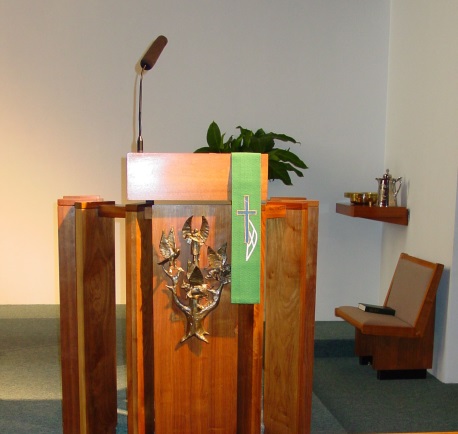 St. Mathew – winged man, for his Gospel begins with the human ancestry of Christ.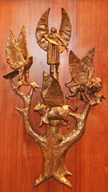 St. Mark – winged lion, for his Gospel opens with a description of the “voice of one crying in the wilderness.”St. Luke – winged ox, for his Gospel gives the most complete account of the sacrificial death of Christ.St. John – Eagle, for his Gospel soars heavenward.These symbols have been mounted on a tree – the Tree of Life, or perhaps a Jesse Tree.  (Isaiah 11:1)  This verse has stimulated the imagination of artists for centuries.  However, no two seem to use the same number of “branches”, nor do they include the same persons.Serving Us TonightGreeters: Mark and Jenniffer Zutz FamilyHead Usher: Paul Franz				              Usher: Lori Propson Acolyte: Mitchell Zutz				            Lector: Jenniffer ZutzSound Operator and Projector:  Bill RiestererLive Stream: Kelly Meyer		                 Video Operator: Kai MeyerLast Week – Sunday - Sanctuary: 88   Video: 57  Wednesday: 59Offerings to the Lord’s work: $4,246.00Known to have been hospitalized or in need of prayer: the family of Larry Madson whose funeral will be held here Saturday at 1:00 p.m.  Visitation is from 10:00-1:00.  Roy Sebo, Gorman Lex, Lorraine Reindl, Delores Johnson, Cathy Luckow, Ginger Linsmeier, Bob Klessig, Elling Jones (brother of Ron Jones), Julia Quinn (granddaughter of Julie Dehne), Merle “Butch” Graf, Wayne Allen Huske.Please keep in your thoughts and prayers the following who are serving in the military: Darcie Bauknecht, Daniel Brandl, Matthew Brill, Kyle and Dylan Conrad, Corey Evenson, Mitchell Hazelwood, Carter Hildebrandt, Gary Hildebrandt, Jeff Konz, Justin Mertzig and Andy Schnell.  If there are others we should be remembering, please inform the church office.Church cleanup will be Saturday, April 10 (rain date April 17) at 9:00 a.m. Come and beautify the lawns and flower beds for Spring.  Bring your rakes, gloves and trimmers.  Thank you for helping out.April Stewardship is Baptism QuiltsMaterials needed:•  1½ yards of baby appropriate cotton material for top & bottom. Can      also be a  baby flannel.•  1½ yards of batting (either cotton or low loft).  Can also be a crib size      45x60 in a bag.Any cash or gift cards can be given to Christine in the office. Place any items in the Stewardship Cabinet across from the office.WANTED——a good home needed for two pianos which are being retired after many years of faithful service at Faith Lutheran Church.  If interested and for more information, please contact the church office to make arrangements for removal of these FREE items.Faith’s Opportunities April 2-7Friday				Office open until noon					6:15 P.M.  Good Friday ServiceSunday			7:00 A.M.  Easter Sunrise Service					9:00 A.M.  Easter Celebration ServiceMonday			Office closed					5:00 P.M.  Board of Lay Ministry					6:00 P.M. Televised Worship & JazzerciseTuesday			6:00 P.M.  Board of EvangelismWednesday		NO WorshipAs part of our 60th year celebration of coming together as one congregation of Faith, each week we will look at the symbolism around our church sculpted by O. V. Schaffer.             The PulpitFrom this pulpit the Word will be preached.                    The authors of the four Gospels have been the principle recorders of Christ’s life. The most common symbol for these four evangelists are:St. Mathew – winged man, for his Gospel begins with the human ancestry of Christ.St. Mark – winged lion, for his Gospel opens with a description of the “voice of one crying in the wilderness.”St. Luke – winged ox, for his Gospel gives the most complete account of the sacrificial death of Christ.St. John – Eagle, for his Gospel soars heavenward.These symbols have been mounted on a tree – the Tree of Life, or perhaps a Jesse Tree.  (Isaiah 11:1)  This verse has stimulated the imagination of artists for centuries.  However, no two seem to use the same number of “branches”, nor do they include the same persons.